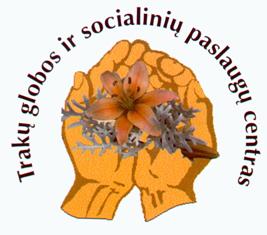 TRAKŲ GLOBOS IR SOCIALINIŲ PASLAUGŲ CENTRO DARBUOTOJŲETIKOS KODEKSAS            Pagrindinė socialinio darbo idėja – ginti žmogų kaip individualybę ir vertybę, puoselėti jo teisę į apsisprendimą ir savirealizaciją. DARBUOTOJO ETINĖ ATSAKOMYBĖ PASLAUGŲ GAVĖJUI    Trakų globos ir socialinių paslaugų centro darbuotojas gerbia paslaugų gavėjo orumą, jo teisę į laisvą apsisprendimą.    Vadovaudamasis šiuo principu,  darbuotojas: - pripažįsta visus asmenis, kuriems reikalinga jo pagalba, nepriklausomai nuo jų amžiaus, lyties, tautybės, tikėjimo, politinių įsitikinimų, odos spalvos, socialinės padėties, seksualinės orientacijos bei kitų požymių, tačiau turi teisę laisvai apsispręsti dirbti su asmeniu, jei jis yra giminaitis, draugas ir pan.; -  yra lojalus asmeniui, teikia pirmenybę jo interesams ir veikia gavęs asmens sutikimą, išskyrus Lietuvos Respublikos įstatymuose numatytais atvejais, kai iškyla galima grėsmė asmeniui ar aplinkiniams;- įvertina ir skatina paties asmens galimybes savarankiškai spręsti savo gyvenimo problemas;- imasi visų reikalingų priemonių ir galimų veiksmų, kad būtų apsaugoti asmens, kuris nepajėgus priimti sprendimų, interesai ir teisės;-  informuoja asmenį apie galimą suteikti pagalbą ir siekia, kad jis dalyvautų socialinių paslaugų teikime;- išsamiai ir suprantamai teikia asmeniui informaciją apie jo teises, galimybes bei su tuo susijusias pareigas; - suteikia galimybę asmeniui susipažinti su jo asmeniniais duomenimis; - su asmeniu palaiko tik profesinius ryšius;- nereikalauja ir neima iš asmens atlygio jokia forma;- nesudaro su asmeniu jokių turtinių ir neturtinių sandorių; - gerbia asmens teisę į privatumą ir nereikalauja privačios informacijos, jei tai nėra būtina įvertinant paslaugos poreikį, skiriant, teikiant paslaugą bei sociologiniams tyrimams; - pasitelkia į pagalbą kitų sričių specialistus, jei to reikalauja asmens interesai ir jam sutikus, tačiau neatskleidžia konfidencialios informacijos be jo sutikimo tretiesiems asmenims, išskyrus atvejus, kuriuos nustato Lietuvos Respublikos įstatymai. 